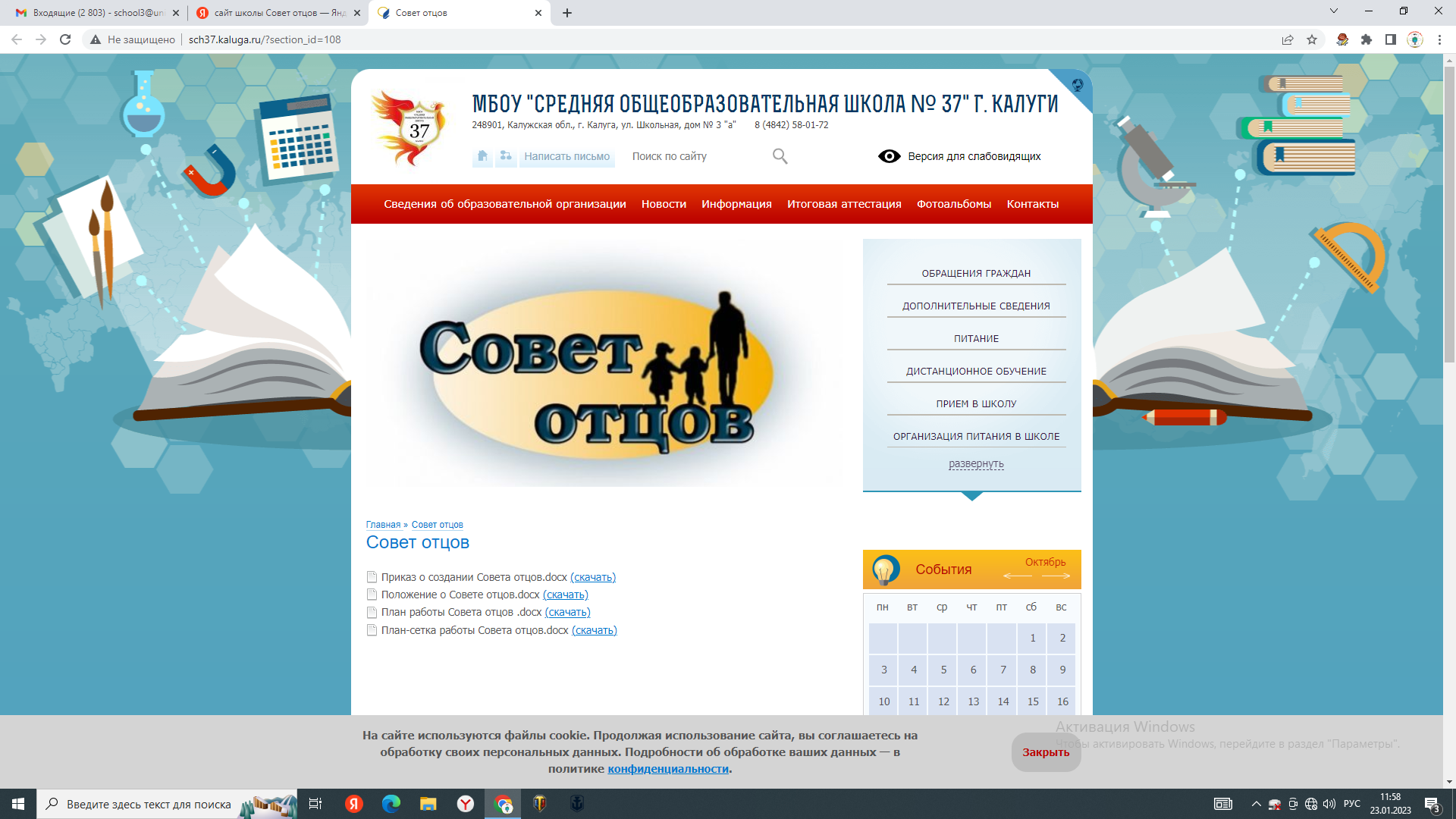 Документы:Приказ о создании Совета отцов (Приложение)Положение о Совете отцовПлан работы на 2021-2022 учебный годАнализ работы Совета отцов за 2021-2022 учебный годПлан работы на 2022-2023 учебный год